	ZP/UR/	48/2013												Załącznik nr 1.2 do siwzFORMULARZ CENOWY dla zadania nr 1 –modyfikacja z dn. 29.04.2013r.Zadanie 1: Dostawa fabrycznie nowych, nie używanych: automatu spawalniczego MIG/MAG, urządzenia do spawania TIG, przecinarki plazmowej oraz spawarki inwertorowej dla Pracowni Odlewnictwa i Spawalnictwa Centrum Innowacji i Transferu Wiedzy Techniczno-PrzyrodniczejDla urządzeń z poz. 2 i 3 należy podać jedną cenę w kol. 4,6,7,8*RAZEM:		Wartość netto: ………………………………………. zł		Wartość VAT - ……………………………………… zł		Wartość brutto ……………………………………… zł *powyższe  wartości należy przenieść do  formularza oferty (Druk „Formularz Oferty”) – załącznik nr 1 do SIWZ                          ................................................................................                                                                                                                         podpis upoważnionego przedstawiciela WykonawcyZP/UR/48/2013														Załącznik nr 1.2 do siwzFORMULARZ CENOWY dla zadania nr 2Zadanie 2: Dostawa fabrycznie nowego nie używanego pieca indukcyjnego tyglowego dla Pracowni Odlewnictwa i Spawalnictwa Centrum Innowacji i Transferu Wiedzy Techniczno-Przyrodniczej*RAZEM:					Wartość netto: ………………………………………..zł					Wartość VAT - ……………………………………… zł					Wartość brutto ……………………………………… zł  *powyższe  wartości należy przenieść do  formularza oferty (Druk „Formularz Oferty”) – załącznik nr 1 do SIWZ                          ................................................................................                                                                                                                                                                                 podpis upoważnionego przedstawiciela Wykonawcy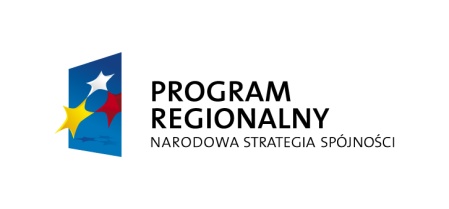 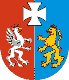 WOJEWÓDZTWO PODKARPACKIEWOJEWÓDZTWO PODKARPACKIE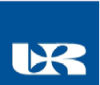 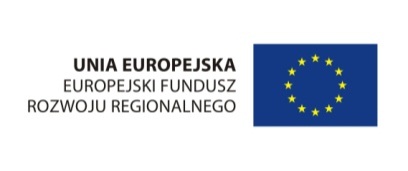 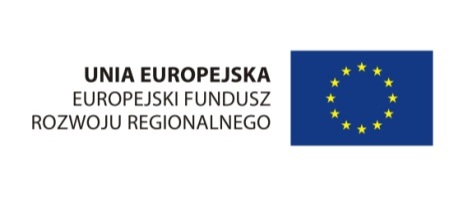 Lp.Przedmiot zamówieniaProducentMarka/Typ(jeśli dotyczy)Cena jednostkowanetto[zł]Ilość[szt.]Wartość netto(4x5)[zł]Stawka vatWartość brutto(6+7)[zł]Gwarancja1234567891Automat spawalniczy mig/mag12Urządzenie do spawania metodą TIG13Przecinarka plazmowa14Spawarka inwertorowa1WOJEWÓDZTWO PODKARPACKIEWOJEWÓDZTWO PODKARPACKIELp.Przedmiot zamówieniaProducentMarka/Typ(jeśli dotyczy)Cena jednostkowanetto[zł]Ilość[szt.]Wartość netto(4x5)[zł]Stawka vatWartość brutto(6+7)[zł]Gwarancja1234567891Piec indukcyjny tyglowy1